Lisa 3 – jäätmete ladustamise asukoha plaan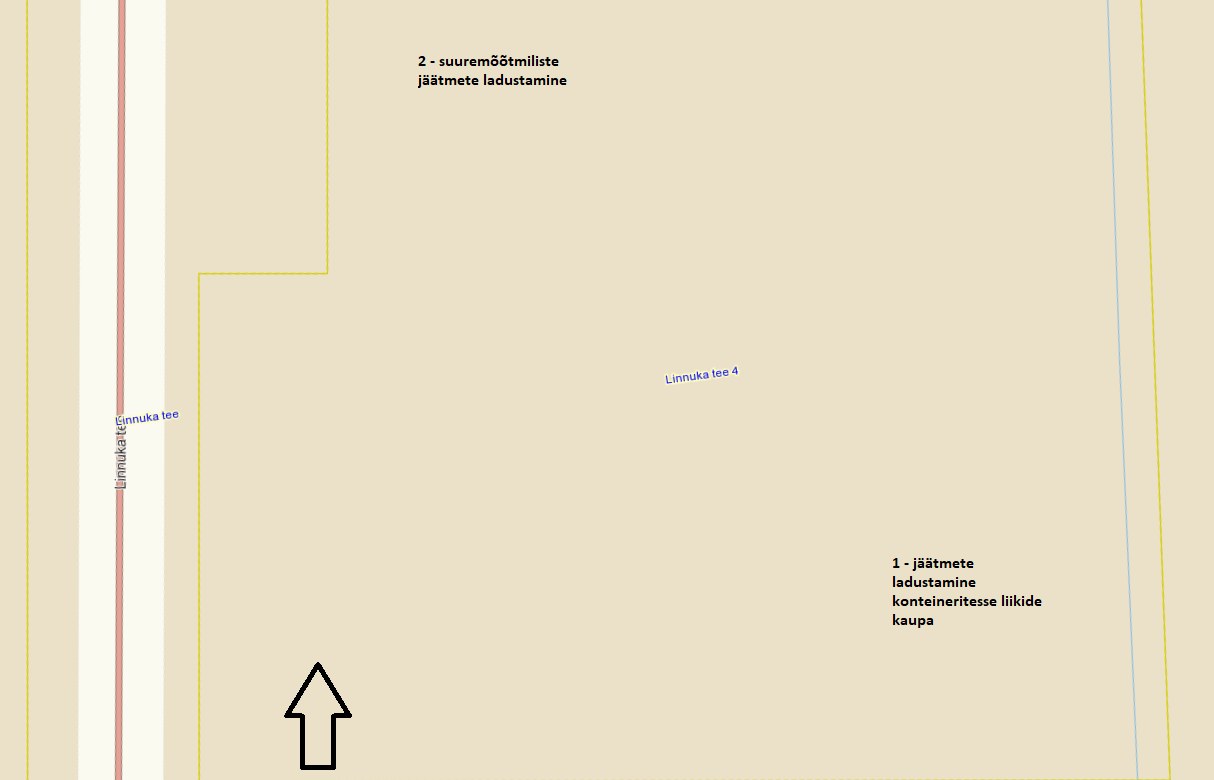 Asukoha plaanil noolega on näidatud kliendi sissesõit territooriumil.1 – ladustaskoht – ladustatakse väiksemate mõõtmetega metalle liikide kaupa2 – ladustuskoht -  ladustatakse suuremate mõõtmetega metalle liikide kaupa